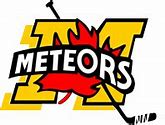 Mitchell Minor Hockey Covid ScreeningAll participants/coaches/instructors/parents are expected to complete Health Screening prior to each participation in on-ice activity. The Health Screening will be completed verbally.By indicating YES in the chart below, you confirm that this Health Screening was passed.  IF SCREENING IS NOT PASSED , SEND INDIVIDUAL HOME.The expectation is that a tracking sheet must exist for each on-ice session to facilitate contact tracing in the event of a COVID-19 exposure and a photo of each sheet will be emailed by the covid rep after each session to:  mmhcovid19@gmail.comSession LocationSession LocationTeamTeamDate Date Ice TimeIce TimePlayer/Coach NamePlayer/Coach NameParent NameParent NameContact NumberContact NumberScreening – Yes/NoScreening – Yes/No010203040506070809101112131415161718192021222324252627282930